Tema 3 - A Organização e o seu Meio EnvolventeEnvolvente contextualEnvolvente transaccionalObjectivosApresentar a interdependência entre a empresa e o seu meio envolvente;Apresentar a empresa como um sistema aberto.Competências a adquirirAnalisar os objectivos, recursos e as forças de ambiente - próximo e alargado – influenciadoras do desempenho da empresa.BibliografiaTexto 3A 	TEIXEIRA, Sebastião - Gestão das Organizações. 2ª Ed., Lisboa: Mcgraw-Hill, 2005. (ISBN 9788448146177), pp.23-31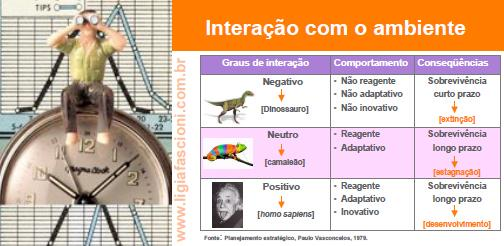 Actividade FormativaDecorre entre 21 de Outubro a 29 de Outubro TarefasDeverá ler o Texto 3A. Troque ideias com os seus colegas no Fórum de estudantes.Acompanhe o Fórum 3 moderado pelo professor/tutor de modo a acompanhar intervenções que possam ajudar a clarificar aspectos do seu estudo.Realize o Plano de Actividades Formativas 3 – Caso 3 (Texto 3A, pág. 31).
Confronte as suas respostas com as indicações dadas para resolução das mesmas.No Fórum 3: Apresente o seu ponto de vista, explicite o que fez, exponha dúvidas, ajude e peça ajuda, se necessário.Bom estudo.Fórum 3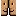 Texto 3A - Gestão das Organizações: Capítulo 2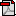 PAF Caso 3A